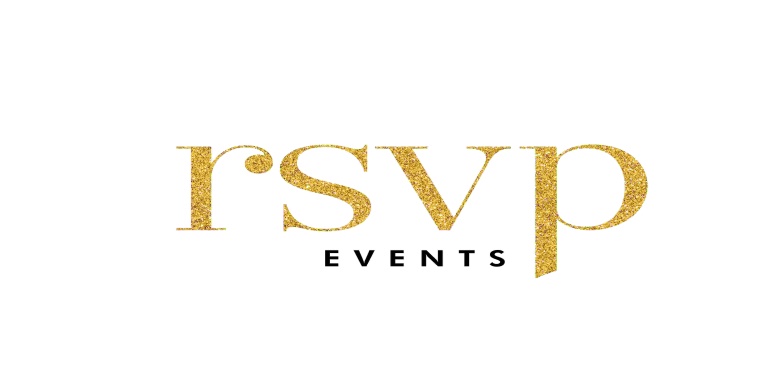 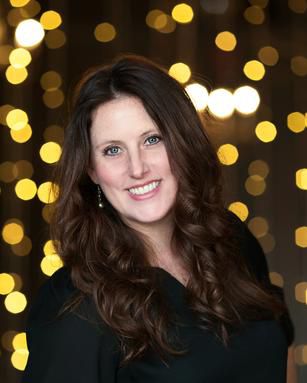 RSVP Events is a full service event planning company in Tyler/East Texas Area specializing in Corporate and Special Event Planning. We help solidify your business's image and impact on the community with professional and strategic events guaranteed to deliver targeted results. More than ever, events play a vital role in today's marketing efforts. Let us make your company's event as successful as your business.RSVP Events also works with individuals planning their own "Social Event of the Year!" From boots and jeans to black tie, children to adults, we are a one-stop shop for complete design and logistics. Let our creative expertise free you of the worry and hassle of planning parties, so you can focus on enjoying the moment and making memories.RSVP Weddings is a top wedding planner in Tyler, Texas providing everything you need to fulfill your dream wedding, including full wedding planning & design, from save the date to happily ever after! Let our passion to make your wedding as beautiful as your love become a reality, allowing you to truly enjoy one of the most exciting and memorable days of your life. It is an honor and a privilege working with engaged couples and their families. Let us make your special day everything it is meant to be.RSVP Events is owned by Brooke Salitore who has been a certified wedding planner. Brooke truly has a passion for creating professional, memorable and flawless events in both Corporate and Social environments.Feel free to contact Brooke with any questions or to set up an appointment today at Brooke@rsvpeventplanning.com or 903.571.9629.